REKREACJA - EDUKACJA – WYPOCZYNEK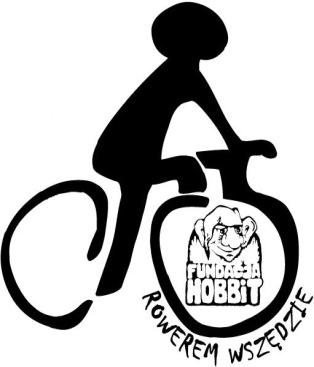 ROWERY, ŻAGLE, KAJAKI, ROWERY WODNE, GRY I ZABAWY …HobbitoCamp RADZYŃ 2022PUSZCZA TARNOWSKA (koło Sławy)DLA DZIECI I MŁODZIEŻY OD 10 DO 17 LATWygodne zapisy przez Internet – www.fundacja-hobbit.pl/roweryORGANIZATOR:Fundacja HOBBIT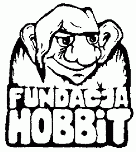 Program „Rowerem wszędzie”Kierownik obozów: Adam ŁOZAtel. 600 98 86 83 (16.00-20.00)TERMINY TURNUSÓW:I turnus 		26.06 – 08.07.2022II turnus		08.07 – 20.07.2022 III turnus		20.07 – 01.08.2022Aktualny numer konta: ING Bank Śląski 90 1050 1575 1000 0090 8115 5682	MIEJSCE:	Obozy organizujemy w Radzyniu, miejscowości położonej nad jeziorem Sławskim (829,7 ha powierzchni). Jezioro Sławskie posiada urozmaiconą linię brzegową, z licznymi zatokami oraz trzy wyspy, o łącznej powierzchni 10,6 ha: Ptasia Wyspa (rezerwat ornitologiczny), Wyspa Kormoranów i Dzika Wyspa. Średnia głębokość jeziora to 5,2 m, natomiast najgłębsze miejsce liczy 12,5 m. Obserwujemy  tutaj wyjątkowe bogactwo ryb i ptaków (raj dla ornitologów i wędkarzy). Walory przyrodniczo – turystyczne nasza baza zawdzięcza usytuowaniu na skraju Puszczy Tarnowskiej. Ośrodek Wypoczynkowy Wratislavia położony jest w Zatoce Radzyńskiej jeziora Sławskiego. W okolicy znajdziemy wiele ciekawostek przyrodniczych, jak również obiektów architektonicznych, które będą celem naszych wycieczek rowerowych.W samej  Sławie znajduje się XV wieczny Zespół Pałacowy, Pałacyk Myśliwski odnajdziemy w Tarnowie Jeziernym z XVII w, trzy wiatraki i kościół szachulcowy w Lubięcinie. A podążając szlakiem natkniemy się na najbardziej charakterystyczny obiekt Borów Tarnowskich – głaz narzutowy - Czerwona Małpa.Dokładny adres:Ośrodek Wczasowy Wratislaviaul. Słoneczna 49; 69-410 Radzyńwoj. lubuskieZAKWATEROWANIE I WYŻYWIENIEUczestnicy mieszkać będą w pensjonacie, w pokojach 2-4-5 osobowych, z łazienką oraz obszernym tarasem i widokiem na jezioro (pokoje 2 osobowe nie mają tarasu). Smaczne wyżywienie w restauracji na terenie ośrodka.Przestrzenne otoczenie ośrodka z pomostami, boiskami, sprzętem pływającym, placami zabaw, piaszczystą plażą....Kąpielisko z obsługą ratowniczą.PROGRAM:Program obozu ukierunkowany jest na różne formy aktywności ruchowej: żeglowanie, zajęcia  kajakowe, pływanie na rowerach wodnych, strzelanie z broni pneumatycznej (wiatrówki), wycieczki rowerowe, gry sportowe i terenowe.Na obozie dzieci i młodzież, podzielona na grupy, uczestniczyć będą w wymienionych wyżej zajęciach, jak również  rywalizować w olimpiadzie obozowej, składającej się z wielu  konkurencji sprawnościowych i intelektualnych.Trasy wycieczek rowerowych postaramy się zaplanować, w miarę możliwości, drogami i ścieżkami mało uczęszczanymi przez samochody oraz szlakami turystycznymi i trasami rowerowymi. Program obejmuje:Realizację programu zajęć rekreacyjnych w grupach:pływanie na łodziach żaglowych typu omega, 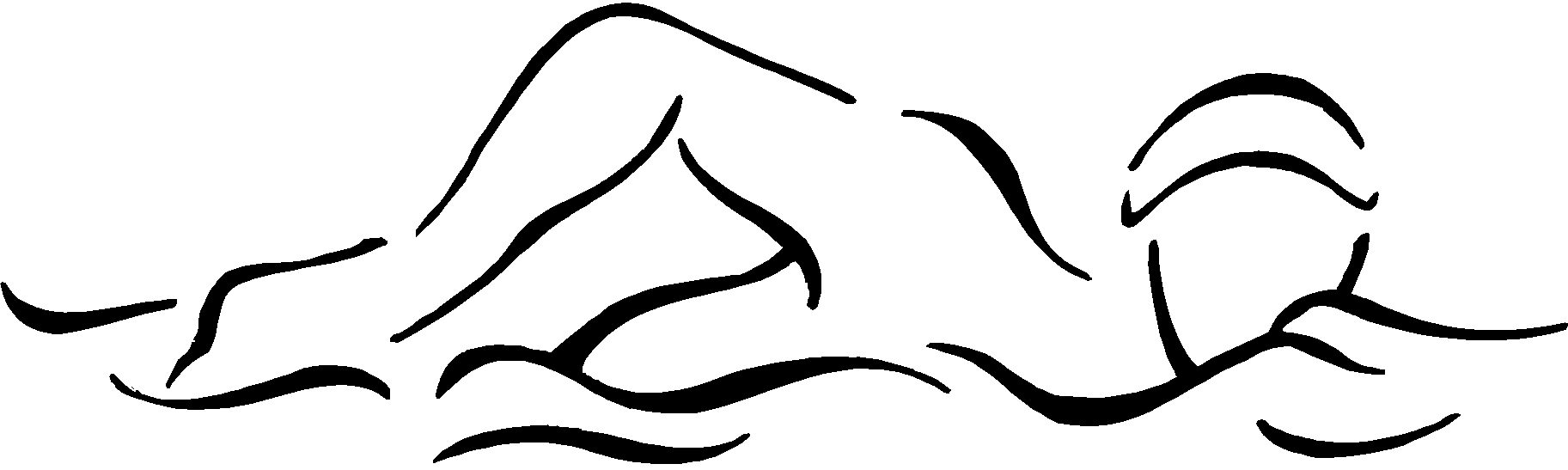 pływanie na kajakach, pływanie na aquarowerach,strzelanie z wiatrówki, gry i zabawy rekreacyjne.Wycieczki rowerowe szlakami Puszczy Tarnowskiej i okolicy.Rywalizację w „Radzyniadzie” (olimpiadzie obozowej).Zwiedzanie ciekawych miejsc przyrodniczych i obiektów architektonicznych położonych w okolicznych miejscowościach i punktach plenerowych.Warsztaty rowerowe: przepisy ruchu drogowego dla rowerzystów, sam naprawiam i konserwuję swój rower, sposoby wykorzystania roweru w rekreacji, turystyce i sporcie.Gry i zabawy świetlicowe (zwłaszcza w dni deszczowe).Ogniska z kiełbaskami (śpiewanie piosenek turystycznych i żeglarskich).Możliwość realizacji atrakcyjnego programu jest zapewniona dzięki małym grupom zajęciowym  (10 - 12 osób).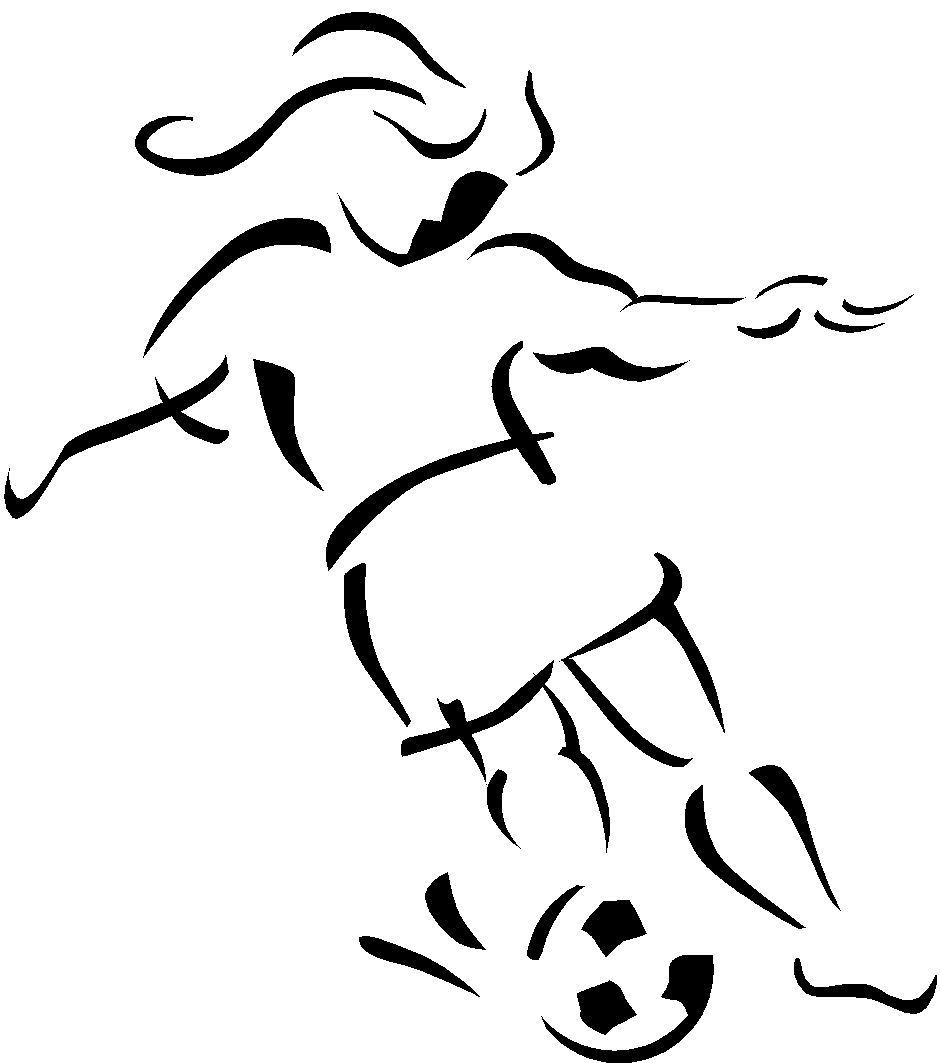 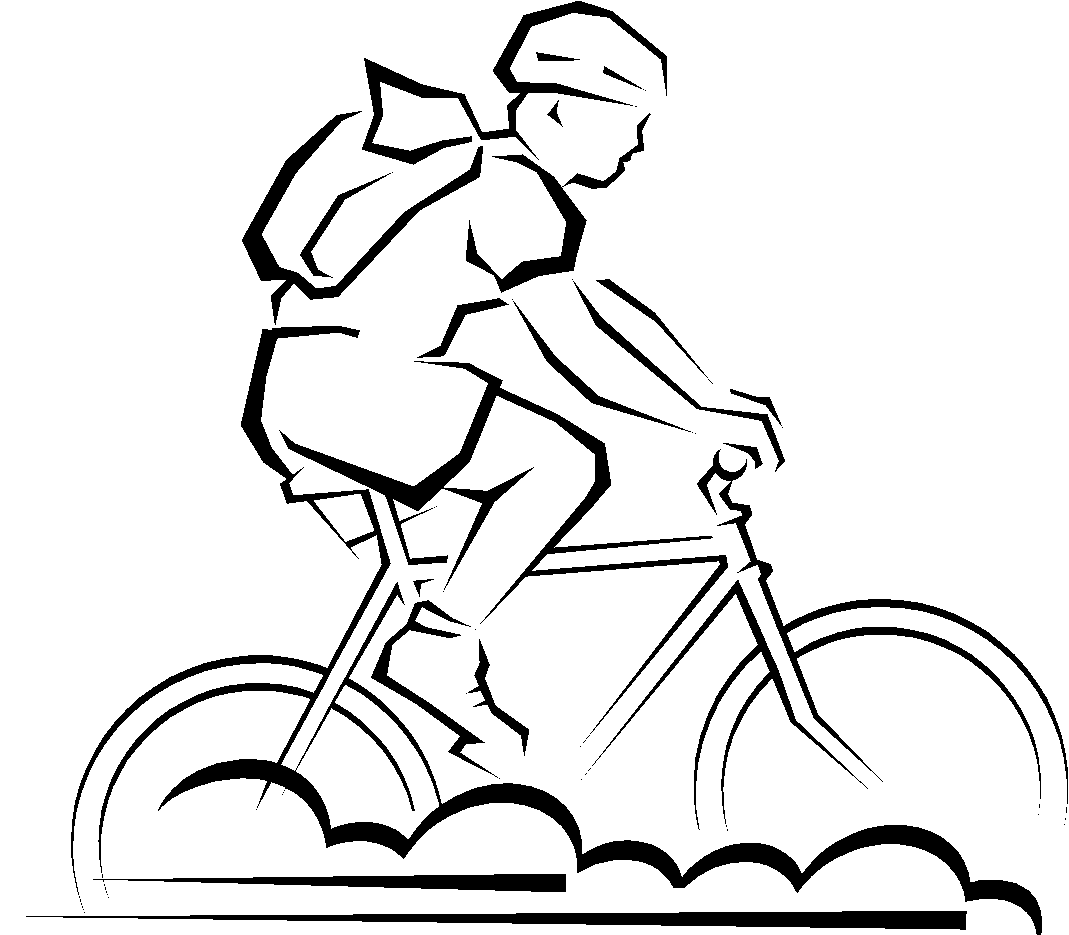 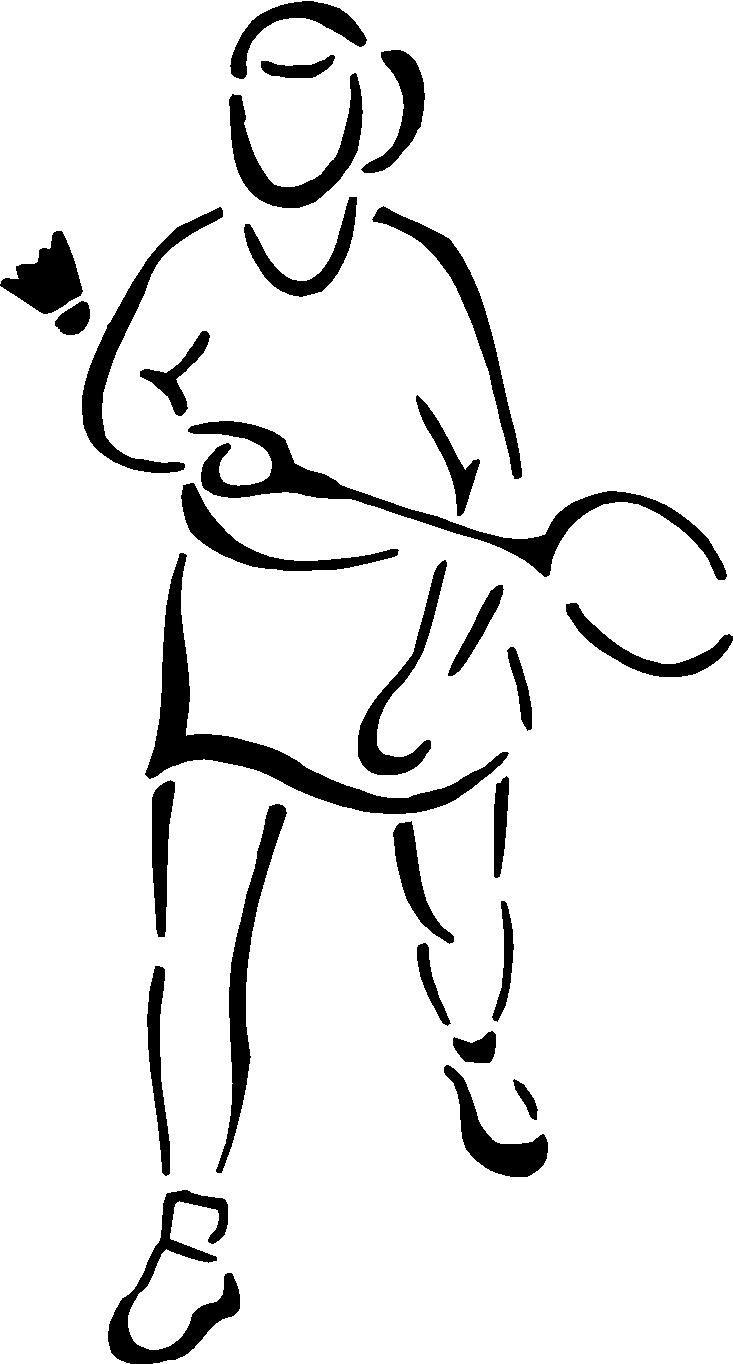 CO ZABIERAMYZabieramy obowiązkowo:Rower sprawny technicznie i czysty, najlepiej po fachowym i rzetelnym przeglądzie (zlikwidowane luzy na łożyskach, proste koła, niezużyty łańcuch, tryb, tarcze, 
niezdarte opony, działające hamulce!!!, sprawne przerzutki). Obowiązkowo kask rowerowy, dętkę zapasową pasującą do roweru właściciela.Elementy stroju sportowego: dres, spodenki, koszulki, kurtkę przeciwdeszczową.Namawiam do zakupu stroju rowerowego (przynajmniej spodenek rowerowych!!!).Dwie pary obuwia sportowego nadającego się  do biegania, jazdy na rowerze, żeglowania, klapki.Strój kąpielowy, ręcznik, letnie nakrycie głowy (czapka chroniąca przed słońcem używana zwłaszcza podczas zajęć na wodzie), emulsja do opalania, okulary przeciwsłoneczne.Mały plecak na wycieczki piesze, kajakowe i rowerowe. Koniecznie dużo zdrowego rozsądku, humoru, pozytywnego nastawienia do otoczenia.Nie zabieramy: nałogów (alkohol, tytoń, narkotyki), złego nastawienia do świata i ludzi.WARUNKI ZAPISÓW:Wiek  10 - 17 lat (podstawowa umiejętność pływania, brak lęku przed wodą).Posiadanie Karty Rowerowej mile widziane (bez też damy radę). Dostarczenie czytelnie wypełnionej KARTY UCZESTNIKA z danymi osobowymi, z orzeczeniem lekarskim lub rodzicielskim o braku przeciwwskazań do uczestnictwa w tego typu obozie, zgodą rodziców i innymi. Deklaracja samego uczestnika akceptująca program i chęć  podporządkowania się regulaminowi (zawarta w „Karcie uczestnika”). Uczestnik musi zdawać sobie sprawę jakie reguły rządzą wyjazdami zorganizowanymi, kto odpowiada za bezpieczeństwo grupy i jakie mogą być konsekwencje złego zachowania (nawet wcześniejszy powrót do domu). Niektóre przykłady złego zachowania: picie alkoholu, palenie papierosów, zażywanie narkotyków, agresywny i wulgarny stosunek do obozowiczów i kadry, świadome niszczenie sprzętu, kradzież, samowolne oddalenie się z miejsca zakwaterowania lub od grupy podczas zajęć obozowych …     Osobie usuniętej dyscyplinarnie z obozu nie przysługuje zwrot kosztów pobytu.Apel do potencjalnych uczestników obozu! Jeżeli nie potrafisz dostosować się do regulaminu obozu, to wybierz razem z rodzicami innego, bardziej liberalnego organizatora!Rezerwacja miejsca:wstępna – zapis internetowy (formularz zgłoszeniowy, e-mail) lub osobiście w lokalu Fundacji,faktyczna poprzez wpłacenie całości kosztów lub zaliczki w kwocie 880 zł na konto lub w lokalu Fundacji w ciągu 7 dni od rezerwacji wstępnej. KARTĘ UCZESTNIKA (do pobrania na www.fundacja-hobbit.pl/rowery) wypełnioną czytelnie i kompletnie prosimy wysłać e-mailem, natomiast oryginały przynieść na zbiórkę wyjazdową.WYJAZD I POWRÓT	Zbiórka o godzinie 13.30. Wyjazd około godziny 13.45.	Turnus I - 26.06.2022; turnus II - 08.07.2022, turnus III -20.07.2022, 	
	Miejsce zbiórki: ul. Litomska we Wrocławiu przy SP 46. 
	Na zbiórkę przychodzimy z bagażem i rowerem.	Uczestnicy jadą autokarem, rowery transportowane będą zestawem samochód – 	specjalna przyczepa przystosowana do przewozu rowerów.POWRÓT uczestników obozu  w godzinach 12.30 - 13.00, ul. Litomska przy SP 46 Wrocław: turnus I - 08.07.2022 turnus II - 20.07.2022; turnus III – 01.08.2022ODPŁATNOŚĆOdpłatność za obóz wynosi 2480 zł (dwa tysiące czterysta osiemdziesiąt złotych).Dla rodzeństw 100 zł taniej dla każdej osoby.Odpłatność obejmuje:zakwaterowanie i wyżywienie, transport autokarowy uczestników obozu,transport rowerów,ubezpieczenie NNW, opiekę pedagogiczną, instruktorską,zabezpieczenie programowe, wynajem sprzętu (łodzie żaglowe, kajaki, rowery wodne), zakup podstawowego serwisu sprzętowego,zakup medali oraz nagród rzeczowych w „Radzyniadzie”.koszt zakupu i nadruku na koszulce obozowej.Opłaty za uczestnictwo prosimy dokonywać na konto bankowe:Fundacja HOBBITpl. Św. Macieja 5a, 50-244 WrocławING Bank Śląski 90 1050 1575 1000 0090 8115 5682Z dopiskiem:  RADZYŃ  za……………….(imię i nazwisko dziecka)……. –  turnus ……."Zachęcamy również do "Wpłaty na działalność pożytku publicznego" - działalność statutową Fundacji Hobbit - w celu odliczenia do 6% od dochodu  (na podstawie Art. 26 ust. 1 pkt.9 Ustawy o podatku dochodowym od osób fizycznych).WYJEŻDŻAJĄC Z NASZĄ FUNDACJĄ DZIECKO NIE MOŻE SKORZYSTAĆ Z BONU TURYSTYCZNEGO (WYNIKA TO Z AKTUALNIE OBOWIĄZUJĄCYCH PRZEPISÓW – PROSIMY O EWENTUALNE WYKORZYSTANIE DOFINANSOWANIA PRZY OKAZJI  WYJAZDU RODZINNEGO). Organizatorzy dopuszczają możliwość opłacenia kosztów uczestnictwa w ratach:pierwsza rata - 880 zł, płatna do siedmiu dni od dnia zarezerwowania miejsca – po tym terminie potencjalny uczestnik może być skreślony z listy!pozostała część najpóźniej do 06.06.2022 r. W przypadku rezygnacji z uczestnictwa w obozie po 06.06.2022 potrącona zostanie
kwota 880 zł (koszt rezerwacji miejsca).REZERWACJA MIEJSC I INFORMACJE:FORMULARZ INTERNETOWY ze strony www.fundacja-hobbit.pl/rowery osobiście w godzinach: 16.00 -19.00 w siedzibie Fundacji przy pl. Św. Macieja 5a (w podwórzu) Informacja telefoniczna pod numerem 600 98 86 83 w godz. 16.00-20.00 
- kierownik obozu Adam Łoza.ŻYCZYMY WSPANIAŁEJ ZABAWY I WYPOCZYNKU!!!